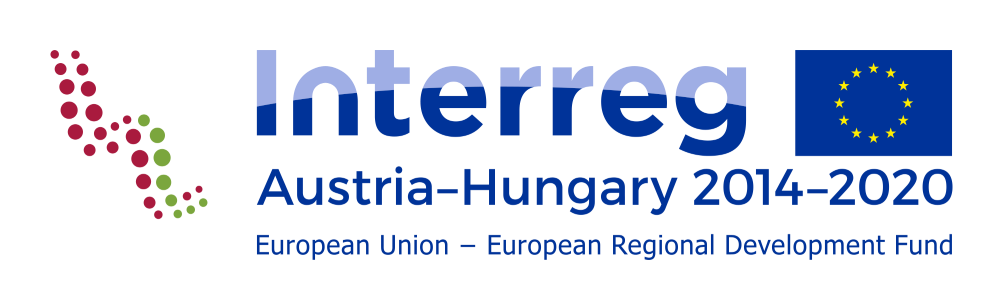 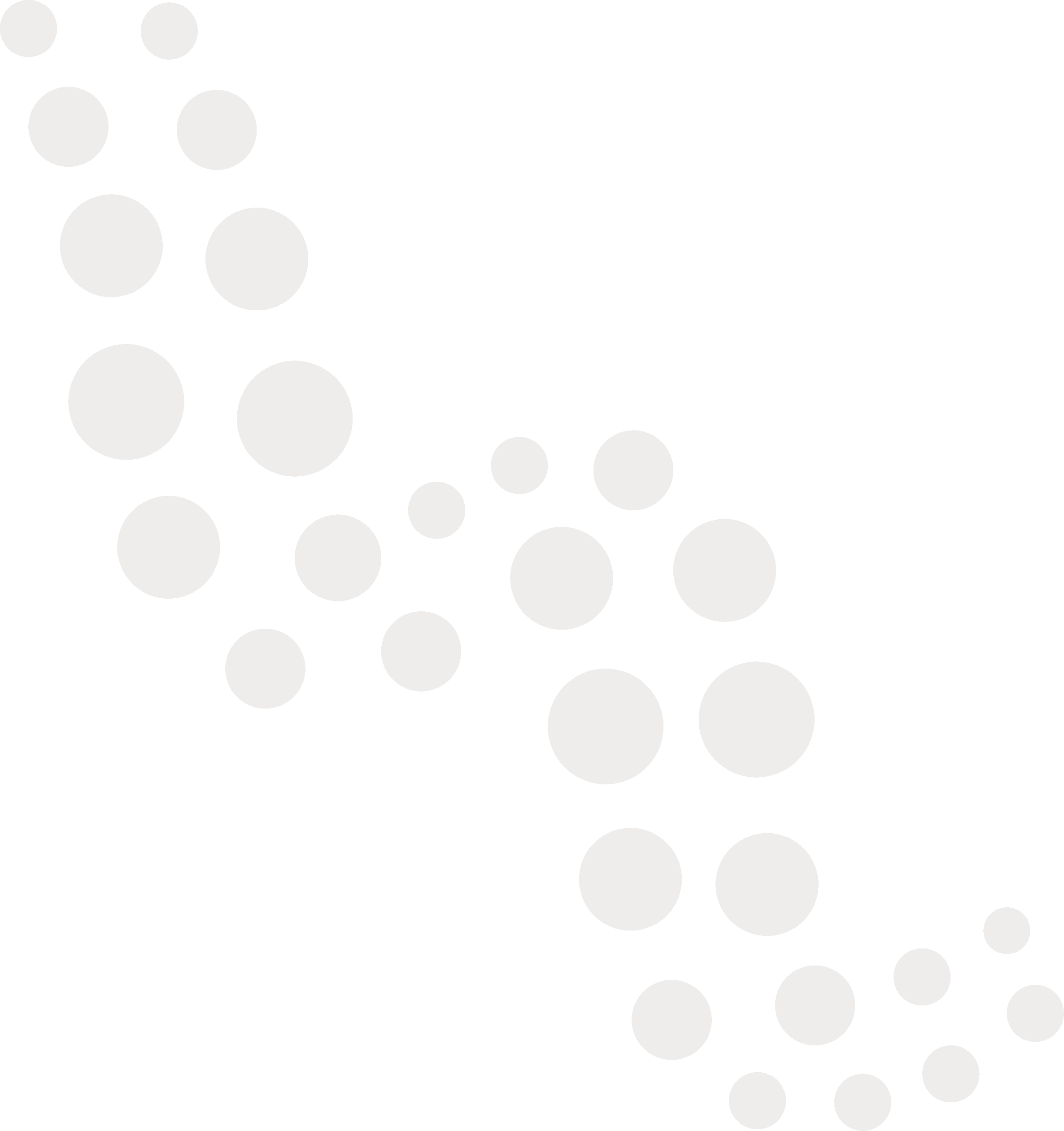 Version 19.04.2017	Checkliste der Anhänge zum AntragEllenőrző lista a pályázat mellékleteihezZu jedem Antrag müssen die folgenden Dokumente vom zeichnungsberechtigten Person(en) unterschrieben und eingescannt eingereicht werden. Vorlagen für die obligatorischen Anhänge 1-6 können von der Programmhomepage heruntergeladen werden.Minden pályázathoz kötelező benyújtani a következő mellékleteket az arra jogosult személy(ek) aláírásával, szkennelt formában. Az 1-6. kötelező mellékletek dokumentummintái a program honlapjáról letölthetők.1.	Erklärung des Leadpartners1.	A Vezető Partner nyilatkozata2.	Partnerschaftsvereinbarung2.	Partnerségi megállapodás3.	Mehrwertsteuererklärung des Leadpartners und aller Partner (bei österreichischen Partner, wenn nicht Vorsteuerabzugsberechtigt, auch die Bestätigung des Finanzamtes, beziehungsweise wenn nicht vorhanden, eine Bestätigung eines Steuerberaters)3.	A vezető partner és valamennyi partner ÁFA nyilatkozata (osztrák partnerek esetében, amennyiben nem ÁFA visszaigénylők, a „Finanzamt” igazolása is, illetve amennyiben nem lehetséges, adótanácsadó igazolása)4.	Erklärung über die Verfügbarkeit der nationalen Finanzierungsbeiträge in den Partnerbudgets (wenn relevant Eigenmittelerklärung)4.	A partnerköltségvetésben szereplő nemzeti hozzájárulások rendelkezésre állásáról szóló nyilatkozat (amennyiben releváns, önerő nyilatkozat)5.	De-minimis Erklärung5.	De-minimis nyilatkozat6.	Auflistung aller nationalen und EU-geförderten Projekte (eingereicht und genehmigt), welcher der Projektträger (bei größeren Organisationen, wie z.B. Universitäten oder öffentlichen Institutionen genügt die Angabe auf der im Antrag betroffenen Abteilungsebene) in der Projektlaufzeit umsetzt6.	A projektgazda (nagyobb szervezeteknél, mint például egyetemek és közintézmények, elegendő az adatokat a pályázatban érintett szervezeti egység szintjén megadni) által a projekt időtartama alatt nemzeti és EU támogatásból megvalósítandó (benyújtott és jóváhagyott) projektek listája7.	Bei Pauschalabrechnung der Personalkosten eines Partners die Bestätigung der relevanten nationalen Stelle (in Ungarn Krankenversicherungsabteilung des Regierungsamtes, in Österreich die Krankenkasse) über die Anzahl der versicherten Mitarbeiter7.	Amennyiben valamely partner átalánydíjas személyi költség elszámolást választ, a releváns nemzeti intézmény (Magyarországon Kormányhivatal Egészségbiztosítási Osztály, Ausztriában Krankenkasse) igazolása a társadalombiztosítással biztosított munkavállalók számárólFür Infrastrukturmaßnahmen:Infrastrukturális projektek esetén:8.	Beweis des Immobilieneigentums bzw. der Nutzungsrechte, für den Grundstück wo die Investition stattfindet8.	Az építés helyéül szolgáló ingatlan tulajdoni/használati jogát igazoló dokumentumok, 9.	Einnahmen- und Ausgabenkalkulation bei Einnahmenschaffenden Infrastrukturprojekten9.	Bevételek és kiadások kimutatása bevételgeneráló infrastruktúra-projektek esetén10.	Baupläne als Basis für die Budgetplanung (zur Verfügung stehende Planentwürfe, oder Beschreibung der Investition, bei Renovierung eine Leistungsbeschreibung)10.	A költségbecslés alapjául szolgáló tervek (rendelkezésre álló terv vázlat, vagy az építési beruházás leírása, felújítás esetén a beruházás műszaki leírása)11.	Bei großen Infrastrukturprojekten ein plausibler Aufteilungsschlüssel und (wenn relevant) eine nachvollziehbare Berechnungsmethode sowie eine gute Begründung der Kostenteilung zwischen zwei oder mehreren (Förder)projekten, wenn zutreffend11.	Nagy infrastrukturális projekteknél a költségek több támogatott projekt közötti megosztásának kulcsa (amennyiben releváns), szükség esetén megalapozott számítási módszertan és megfelelő indoklás12.	Bei Straßen- und Bahninfrastrukturprojekten in der Prioritätsachse 3, die Bestätigung der TEN-T Relevanz durch unabhängigen Experten, auf Basis der prioritätsspezifischen Kriterien12.	A harmadik prioritási tengelyben benyújtott út- és vasútépítési projektek esetében a TEN-T relevancia megerősítése független szakértők által, a prioritás-specifikus szempontok alapjánBei Bedarf kann die Verwaltungsbehörde oder das Gemeinsame Sekretariat ergänzend die folgenden Anhänge anfordern:Kiegészítésképpen az Irányító Hatóság illetve a Közös Titkárság szükség esetén kérheti a következő mellékletek benyújtását:13.	Jahresfinanzbericht13.	Éves pénzügyi jelentés14.	Firmenbuchauszug, Auszug aus dem Vereinsregister oder andere Gründungsdokumente14.	Cégkivonat, egyesületi bejegyzés vagy egyéb alapító okiratDas ausgefüllte Antragsformular, die Leadpartnererklärung, und die Partnerschaftsvereinbarung müssen zweisprachig auf Deutsch und auf Ungarisch eingereicht werden, die anderen Dokumente sind in der Landessprache (deutsch oder ungarisch) einzureichen.A kitöltött pályázati űrlapot, a vezető partner nyilatkozatát és a partnerségi szerződést két nyelven, németül és magyarul kell benyújtani, a többi dokumentum nemzeti nyelven (németül vagy magyarul) benyújtandó.